OBRAZAC  3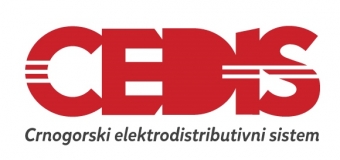 Broj iz evidencije postupaka javnih nabavki: 14/20Redni broj iz Amandmana I na Plan javnih nabavki : 332 Mjesto i datum: Podgorica, 04.03.2020.godineNa osnovu člana 54 stav 1 Zakona o javnim nabavkama  („Službeni list CG“, br. 42/11, 57/14, 28/15 i 42/17) Crnogorski elektrodistributivni sistem DOO Podgorica, objavljuje na Portalu javnih nabavkiTENDERSKU DOKUMENTACIJUZA OTVORENI POSTUPAK JAVNE NABAVKE ZA NABAVKU RADOVA Izgradnja 35/10kV "Duklo" (2x8MVA) sa uklapanjem u 35kV i 10kV mrežuSADRŽAJ TENDERSKE DOKUMENTACIJEPOZIV ZA JAVNO NADMETANJE U OTVORENOM POSTUPKU JAVNE NABAVKE	3TEHNIČKE KARAKTERISTIKE ILI SPECIFIKACIJE PREDMETA JAVNE NABAVKE, ODNOSNO PREDMJER RADOVA	7IZJAVA NARUČIOCA DA ĆE UREDNO IZMIRIVATI OBAVEZE PREMA IZABRANOM PONUĐAČU	13IZJAVA NARUČIOCA (OVLAŠĆENO LICE, SLUŽBENIK ZA JAVNE NABAVKE I LICA KOJA SU UČESTVOVALA U PLANIRANJU JAVNE NABAVKE) O NEPOSTOJANJU SUKOBA INTERESA 	14IZJAVA NARUČIOCA (ČLANOVA KOMISIJE ZA OTVARANJE I VREDNOVANJE PONUDE I LICA KOJA SU UČESTVOVALA U PRIPREMANJU TENDERSKE DOKUMENTACIJE) O NEPOSTOJANJU SUKOBA INTERESA	15METODOLOGIJA NAČINA VREDNOVANJA PONUDA PO KRITERIJUMU I PODKRITERIJUMIMA	16OBRAZAC PONUDE SA OBRASCIMA KOJE PRIPREMA PONUĐAČ	19NASLOVNA STRANA PONUDE	20SADRŽAJ PONUDE	21PODACI O PONUDI I PONUĐAČU	22FINANSIJSKI DIO PONUDE	28IZJAVA O NEPOSTOJANJU SUKOBA INTERESA NA STRANI PONUĐAČA,PODNOSIOCA ZAJEDNIČKE PONUDE, PODIZVOĐAČA /PODUGOVARAČA	29DOKAZI O ISPUNJENOSTI OBAVEZNIH USLOVA ZA UČEŠĆE U POSTUPKU JAVNOG NADMETANJA	30DOKAZI O ISPUNJAVANJU USLOVA EKONOMSKO-FINANSIJSKE SPOSOBNOSTI	31DOKAZI O ISPUNJAVANJU USLOVA STRUČNO-TEHNIČKE I KADROVSKE OSPOSOBLJENOSTI	32NACRT UGOVORA O JAVNOJ NABAVCI	34UPUTSTVO PONUĐAČIMA ZA SAČINJAVANJE I PODNOŠENJE PONUDE	39OVLAŠĆENJE ZA ZASTUPANJE I UČESTVOVANJE U POSTUPKU JAVNOG OTVARANJA PONUDA	44UPUTSTVO O PRAVNOM SREDSTVU	45POZIV ZA JAVNO NADMETANJE U OTVORENOM POSTUPKU JAVNE NABAVKEI   Podaci o naručiocuII Vrsta postupka- Otvoreni postupak.III  Predmet javne nabavkeVrsta predmeta javne nabavke RadoviOpis predmeta javne nabavkeCPV – Jedinstveni rječnik javnih nabavkiIV  Zaključivanje okvirnog sporazumaZaključiće se okvirni sporazum: neV Način određivanja predmeta i procijenjena vrijednost javne nabavke: Procijenjena vrijednost predmeta nabavke bez zaključivanja okvirnog sporazumaPredmet javne nabavke se nabavlja:kao cjelina, procijenjene vrijednosti  sa uračunatim PDV-om 1.900.000,00 €VI Mogućnost podnošenja alternativnih ponuda neVII Uslovi za učešće u postupku javne nabavkea) Obavezni uslovi U postupku javne nabavke može da učestvuje samo ponuđač koji:1) je upisan u registar kod organa nadležnog za registraciju privrednih subjekata;2) je uredno izvršio sve obaveze po osnovu poreza i doprinosa u skladu sa zakonom, odnosno propisima države u kojoj ima sjedište;3) dokaže da on odnosno njegov zakonski zastupnik nije pravosnažno osuđivan za neko od krivičnih djela organizovanog kriminala sa elementima korupcije, pranja novca i prevare;4) ima dozvolu, licencu, odobrenje ili drugi akt za obavljanje djelatnosti koja je predmet javne nabavke, ukoliko je propisan posebnim zakonom.Dokazivanje ispunjenosti obaveznih uslovaIspunjenost obaveznih uslova dokazuje se dostavljanjem:1) dokaza o registraciji kod organa nadležnog za registraciju privrednih subjekata sa podacima o ovlašćenim licima ponuđača;2) dokaza izdatog od organa nadležnog za poslove poreza (državne i lokalne uprave) da su uredno prijavljene, obračunate i izvršene sve obaveze po osnovu poreza i doprinosa do 90 dana prije dana javnog otvaranja ponuda, u skladu sa propisima Crne Gore, odnosno propisima države u kojoj ponuđač ima sjedište;3) dokaza nadležnog organa izdatog na osnovu kaznene evidencije, koji ne smije biti stariji od šest mjeseci do dana javnog otvaranja ponuda;4) dokaza o posjedovanju važeće dozvole, licence, odobrenja, odnosno drugog akta izdatog od nadležnog organa i to:Ponuđač je dužan da u ponudi dostavi:- Važeću Licencu za izradu tehničke dokumentacije i izvođenje radova izdatu od Ministarstva održivog razvoja i turizma u skladu sa Zakonom o planiranju prostora i izgradnji objekata ("Sl. list CG", br. 64/2017, 44/2018 i 63/2018).-Važeće Rješenje o utvrđivanju ispunjenosti uslova za obavljanje poslova ovlašćenog inženjera (struka elektrotehnika, građevina) za složeni inženjerski objekat (dalekovodi i trafostanice naponskog nivoa 10 kV i više, kablovske i podzemne instalacije naponskog nivoa 10 kV i više) izdato od strane Ministarstva ekonomije.-Važeću Licencu za izvođenje geodetskih radova izdatu od strane Uprave za nekretnine u skladu sa Zakonom o državnom premjeru i katastru nepokretnosti.-Važeću Licencu za projektovanje geodetskih radova izdatu od strane Uprave za nekretnine u skladu sa Zakonom o državnom premjeru i katastru nepokretnosti.b) Fakultativni uslovib1) ekonomsko-finansijska sposobnost- Nije potrebno.b2) Stručno-tehnička i kadrovska osposobljenostIspunjenost uslova stručno - tehničke i kadrovske osposobljenosti u postupku javne nabavke radova dokazuje se dostavljanjem sljedećih dokaza  i to: izjave o namjeri i predmetu podugovaranja, odnosno angažovanja podizvođača sa spiskom podugovarača, odnosno podizvođača sa bližim podacima (naziv, adresa, procentualno učešće i sl.); VIII  Rok važenja ponudePeriod važenja ponude je 60 dana od dana javnog otvaranja ponuda.IX Garancija ponude daPonuđač je dužan dostaviti bezuslovnu i na prvi poziv naplativu garanciju ponude u iznosu od 2 % procijenjene vrijednosti javne nabavke, kao garanciju ostajanja u obavezi prema ponudi u periodu važenja ponude i 5 dana nakon isteka važenja ponude.X  Rok i mjesto izvršenja ugovoraa) Rok izvršenja ugovora: - za izradu Glavnog projekta rok je 45 kalendarskih dana od dana obostranog potpisivanja Ugovora, a 10 dana je rok u kojem će Naručilac revidovati Glavni projekat, računajući od dana kada isti dobije od Izvođača; - za izvođenje radova, rok je 6 mjeseci od dana uvođenja Izvođača u posao po dobijenom revidovanom Glavnom projektu i Građevinskoj dozvoli. Pod uvođenjem u posao podrazumjeva se otvaranje građevinskog dnevnika. b) Mjesto izvršenja ugovora:       - mjesto izrade Glavnog projekta je po izboru Izvođača;      - mjesto izvođenja radova je teritorija opštine Nikšić.XI Jezik ponude: crnogorski jezik i drugi jezik koji je u službenoj upotrebi u Crnoj Gori, u skladu sa Ustavom i zakonom.XII  Kriterijum za izbor najpovoljnije ponude: ekonomski najpovoljnija ponuda, sa slijedećim podkriterijumima: najniža ponuđena cijena					broj bodova  	80	 garantni rok							broj bodova  	5	 kvalitet								broj bodova  	15	XIII Vrijeme i mjesto podnošenja ponuda i javnog otvaranja ponudaPonude se predaju  radnim danima od 07:00 do 15:00 sati, zaključno sa danom 30.03.2020.godine do 10:30 sati.Ponude se mogu predati: neposrednom predajom na arhivu naručioca na adresu Ivana Milutinovića br. 12, Podgorica. preporučenom pošiljkom sa povratnicom na adresu Ivana Milutinovića br.12, Podgorica.Javno otvaranje ponuda, kome mogu prisustvovati ovlašćeni predstavnici ponuđača sa priloženim punomoćjem potpisanim od strane ovlašćenog lica, održaće se dana  30.03.2020.godine u 11:30 sati, u poslovnim prostorijama Naručioca, Ivana Milutinovića br.12 u Podgorici.Postupak će se sprovesti u skladu sa članom 90 stav 2 Zakona o javnim nabavkama, u roku od 22 dana od dana objavljivanja Tenderske dokumentacije na Portalu Uprave javnih nabavki www.ujn.gov.me, iz razloga urgentnosti javne nabavke predmetnih radova koji su od izuzetnog značaja za poboljšanje elektroenergetskog sistema u Nikšiću. Takođe, predmetni tender je već jednom objavljivan, ali na javno nadmetanje nije pristigla nijedna ponuda.XIV Rok za donošenje odluke o izboru najpovoljnije ponude Odluka o izboru najpovoljnije ponude donijeće se u roku od 60 dana od dana javnog otvaranja ponuda.XV  Drugi podaci i uslovi od značaja za sprovodjenje postupka javne nabavkeRok i način plaćanjaRok plaćanja: Naručilac će izvršiti  plaćanje u roku od 60 dana  od dana ispostavljanja ovjerene privremene i ovjerene okončane situacije. Prva privremena situacija se ispostavlja nakon pozitivne revizije Glavnog projekta, na iznos najviše do 5% od ukupne ugovorne cijene. Ostale privremene situacije Izvođač će dostaviti do 10-og u tekućem mjesecu za prethodni mjesec. Okončanu situaciju Izvođač dostavlja nakon dobijenog pozitivnog izvještaja Komisije za tehnički pregled. Način plaćanja je virmanski na žiro račun izvođača.  Sredstva finansijskog obezbjeđenja ugovora o javnoj nabavciPonuđač čija ponuda bude izabrana kao najpovoljnija je dužan da u trenutku potpisivanja ugovora o javnoj nabavci, a najkasnije u roku od 8 dana, dostavi naručiocu: bezuslovnu i na prvi poziv naplativu garanciju za dobro izvršenje ugovora u iznosu od 5 % od vrijednosti ugovora sa rokom važenja najmanje 30 dana dužim od roka izvršenja ugovora. U slučaju potrebe naručilac ima pravo da traži produženje garancije. Naručilac je ovlašćen  da  garanciju za dobro izvršenje posla naplati u cjelosti u slučaju da Izvođač ne ispuni bilo koju obavezu  predviđenu ovim ugovorom i u slučaju jednostranog raskida Ugovora. Ako se za vrijeme trajanja ugovora promjene rokovi za izvršenje ugovorne obaveze ili druge okolnosti koje onemogućavaju izvršenje ugovorenih obaveza, važnost  garancije se mora produžiti.Ponuđač čija ponuda bude izabrana kao najpovoljnija je dužan da  najkasnije 24 (dvadesetčetiri) sata prije isticanja roka važnosti Garancije za dobro izvršenje ugovora naručiocu preda: garanciju za otklanjanje nedostataka u garantnom roku  u  iznosu od 10 % Ugovorene vrijednosti sa uračunatim PDV-om, sa rokom važenja 30 dana dužim od najmanjeg garantnog roka koji je dat za ponuđene energetske transformatore snage 8 MVA, kompletno 10 kV postrojenje i kompletno 35 kV postrojenje. Naručilac je ovlašćen da u cjelosti naplati garanciju za otklanjanje nedostataka u garantnom periodu, u slučaju da izvođač ne ispuni svoje obaveze u garantnom roku. Naručilac se obavezuje da neposredno nakon ispunjenja obaveza, na način i pod uslovima iz Ugovora, vrati Izvođaču garancije.Izvođač je dužan da prije uvođenja u posao, Naručiocu preda: da prije uvođenja u posao Naručiocu preda polisu osiguranja od profesionalne odgovornosti za štetu koja može da nastane investitorima ili trećim licima u vezi sa obavljanjem djelatnosti sa osiguranom aktivnošću koja se odnosi na  djelatnost  građenja objekta, odnosno izvođenja pojedinih radova na građenju objekta i limitom pokrića (sumom osiguranja) minimum 500.000,00 eura. Ovo osiguranje  mora da pokrije rizik odgovornosti za štetu prouzrokovanu licima, za štetu na objektima i za finansijski gubitak.TEHNIČKE KARAKTERISTIKE ILI SPECIFIKACIJE PREDMETA JAVNE NABAVKE, ODNOSNO PREDMJER RADOVAPonuđači na fajlovima koji se nalaze ispod mogu preuzeti Projektni zadatak sa dodacima kao i  Situacioni plan.GARANTNI ROK: Garantni rok za izvedene radove i ugrađeni materijal i opremu je minimum 2 (dvije) godine (osim za zaštitne releje za koje je garantni rok minimum 5 (pet) godina)), a za sigurnost objekta minimum 10 (deset) godina. Garantni rok počinje teći od dana dobijanja pozitivnog izvještaja od strane Komisije za tehnički pregled. Izvođač je dužan da u garantnom roku, o svom trošku, otkloni sve eventualne nedostatke. Troškove zamjene, popravke i transporta materijala i opreme (transport do fabrike, uvozne i izvozne takse sa špediterske usluge, osiguranje do mjesta isporuke i sve ostale zavisne troškove snosi Izvođač).GARANCIJA KVALITETA : Ponuđač je dužan da, kao dokaze garancije kvaliteta, u ponudi dostavi:- Pisano ovlašćenje (autorizaciju) proizvođača ili ovlašćenog distributera (ovlašćenog zastupnika) proizvođača čiju opremu nudi, u kojem je navedeno da je ponuđač ovlašćen da nudi opremu u predmetnom postupku javne nabavke i da je osposobljen za isporuku i montažu ponuđene opreme na trafostanicama 35/10 kV. U slučaju dostavljanja ovlašćenja izdatog od ovlašćenog distributera (ovlašćenog zastupnika) proizvođača opreme neophodno je dostaviti i ovlašćenje (autorizaciju) izdato od proizvođača opreme u kome je navedeno da je izdavalac prethodno pomenute autorizacije ovlašćeni distributer (ovlašćeni zastupnik) proizvođača opreme  te da je kao takav autorizovan (ovlašćen) od strane proizvođača opreme da za potrebe predmetnog nadmetanja izda ovlašćenje u ime proizvođača opreme da je neko privredno društvo (treće lice) ovlašćeno da nudi opremu ovog proizvođača opreme i da je to privredno društvo (treće lice) osposobljeno za isporuku i montažu opreme ovog proizvođača na trafostanicama 35/10 kV. Pisano ovlašćenje (autorizacija) proizvođača ili ovlašćenog distributera (ovlašćenog zastupnika) proizvođača  mora da glasi na pravno lice  na koje glasi Licenca za izradu tehničke dokumentacije i izvođenje radova izdata od Ministarstva održivog razvoja i turizma u skladu sa Zakonom o planiranju prostora i izgradnji objekata. Traženo ovlašćenje (autorizaciju) je potrebno dostaviti za ponuđene energetske transformatore snage 8 MVA, ćelije 10 kV sa relejnom zaštitom, ćelije 35 kV sa relejnom zaštitom, aku baterije i ispravljače, kao i stanični računar sa scada softverom.- Izjavu proizvođača energetskih transformatora snage 8 MVA koje ponuđač nudi, potpisanu od strane ovlašćene osobe proizvođača i ovjerenu pečatom, štambiljom ili drugim znakom proizvođača transforatora, sa tačnim navođenjem ukupnih tehničkih gubitaka ponuđenih transformatora.- Izjavu proizvođača kompletnog 10 kV postrojenja koje ponuđač nudi, potpisanu od strane ovlašćene osobe proizvođača i ovjerene pečatom, štambiljom ili drugim znakom proizvođača, sa tačnim navođenjem garantnog roka ponuđenog 10 kV postrojenja.- Izjavu proizvođača kompletnog 35 kV postrojenja koje ponuđač nudi, potpisane od strane ovlašćene osobe proizvođača i ovjerene pečatom, štambiljom ili drugim znakom proizvođača, sa tačnim navođenjem garantnog roka ponuđenog 35 kV postrojenja.Napomena: Proizvođačem se smatra i svako pravno lice koje u svom nazivu ima ime brenda za koji se daje traženo ovlašćenje/autorizacijia i izjave o garantnom roku, a u vlasništvu je društva iz tog brenda. Kao legitimacija tj. potvrda proizvođača je dovoljno da to bude navedeno u samom ovlašćenju/autorizaciji i izjavama o garantnom roku. NAČIN SPROVOĐENJA KONTROLE  KVALITETA:Provjera kvaliteta Glavnog projekta vršiće se putem revizije u skladu sa Zakonom o planiranju prostora i izgradnji objektaka. Provjera kvaliteta izvedenih radova vršiće se preko stručnog nadzora u skladu sa Zakonom o planiranju prostora i izgradnji objekata. Izvođač radova je dužan da prije ugradnje opreme i materijala nadzornom organu stavi na uvid dokumuntaciju (deklaracija proizvođača) kojom se potvrđuje da isporučena oprema i materijal su istovjetni sa ponuđenom opremom i materijalom. Izvođač se obavezuje da o svom trošku otkloni sve nedostatke i primjedbe od stručnog nadzora.PRVORANGIRANI PONUĐAČ/IZVOĐAČ JE OBAVEZAN DA PRILIKOM ISPORUKE OPREME NARUČIOCU DOSTAVI:Certifikat izdat od ovlašćene akreditovane institucije za srednjenaponsko postrojenje 35kV i 10kV kojim se potvrđuje da su postrojenja u skladu sa važećem standardu IEC 62271 – 200 ili ekvivalentnim;Certifikat izdat od ovlašćene akreditovane institucije za transformatore kojim se potvrđuje da su isti u skladu sa standardom IEC 60076 ili ekvivalentnim, kao i Izjavu proizvođača da su namotaji izrađeni od bakra i da se mogu servisirati;Certifikat izdat od ovlašćene akreditovane institucije za transformatorsko ulje (elektroizolaciono, inhibirano, mineralno ulje visoke klase) kojim se potvrđuje da je ulje u skladu sa standardom IEC 60296 Ed. 4/ 2012 ili ekvivalentnim;Certifikat izdat od ovlašćene akreditovane institucije za zaštitne releje kojim se potvrđuje da su isti u skladu sa standardima:IEC 60255-27 ili ekvivalentnim – Izolacioni nivoIEC 60255-26 ili ekvivalentnim – Imunitet na elektromagnetne bukeIEC 60255-21-1 ili ekvivalentnim – VibracijeIEC 60255-21-2 ili ekvivalentnim – udarCertifikat izdat od ovlašćene akreditovane institucije za energetske kablove koji moraju biti od umreženog polietilena (XLPE izolacija) i PE plaštom 10kV i 35kV, kojim se potvrđuje da su isti po standardu IEC 60502 ili ekvivalentnim.POSEBNI USLOVI I ZAHTJEVI U POGLEDU IZVRŠENJA UGOVORA O JAVNOJ NABAVCI Izvođač je dužan da upisom u građevinski dnevnik konstatuje okolnosti koje mogu uticati  na produženje roka ugovorenih radova ili pojedinih faza radova (početak, trajanje i prestanak okolnosti), a naručilac će preko stručnog nadzora svojim potpisom da potvrdi. Ukoliko upisano produženje roka ima direktan uticaj na ukupno produženje roka izvođenja radova, Izvođač je dužan pisanim putem obavijestiti naručioca i pribaviti pisanu saglasnost za produženje roka od Naručioca. Smatra se da su radovi završeni odnosno da je ugovor realizovan nakon dobijanja pozitivnog izvještaja od strane Komisije za tehnički pregled.Izvođač se obavezuje:- da izradi Glavni projekat u roku od 45 kalendarskih dana od dana obostranog potpisivanja Ugovora i isti preda Naručiocu na reviziju; - da izvede ugovorene radove prema revidovanom Glavnom projektu, Građevinskoj dozvoli, Zakonu o uređenju prostora i izgradnji objekata,  Ponudi br. -___/__ od __ godine i odredbama ovog Ugovora, u roku od 6 mjeseci od dana uvođenja u posao. Pod uvođenjem u posao podrazumjeva se otvaranje građevinskog dnevnika;- da obezbijedi sigurnost objekta, zaštitu i zdravlje na radu zaposlenih i zaštitu okoline (susjednih objekata i infrastrukture);- da prije uvođenja u posao Naručiocu preda polisu osiguranja od profesionalne odgovornosti za štetu koja može da nastane investitorima ili trećim licima u vezi sa obavljanjem djelatnosti sa osiguranom aktivnošću koja se odnosi na  djelatnost  građenja objekta, odnosno izvođenja pojedinih radova na građenju objekta i limitom pokrića (sumom osiguranja) minimum 500.000,00 eura. Ovo osiguranje  mora da pokrije rizik odgovornosti za štetu prouzrokovanu licima, za štetu na objektima i za finansijski gubitak;- da vodi građevinski dnevnik i građevinsku knjigu;-da danom uvođenja u posao dostavi Naručiocu sljedeću dokumentaciju: Rješenje o imenovanju odgovornog rukovodioca radova, odgovarajuću licencu za odgovornog rukovodioca radova, odgovarajuću licencu za firmu;- da obezbijedi materijal i opremu za građevinske i elektromontažne radove pri čemu materijal i oprema mora imati iste karakteristike kao što je opisano projetknim zadatkom;- da u skladu sa Zakonom obilježi i obezbijedi  gradilište, postavi saobraćajnu signalizaciju,- da prilikom isporuke opreme dostavi certificate tražene kao dokaze o garanciji kvaliteta;- dužan je da odmah pisanim putem obavijesti Naručioca o okolnostima koje onemogućavaju ili otežavaju izvođenje radova, o obustavljanju radova, o mjerama koje preduzima za zaštitu izvedenih radova i o nastavljanju radova po prestanku smetnji zbog kojih je izvođenje radova obustavljeno;- da pri izvođenju radova čuva od oštećenja objekte trećih lica i odgovara za eventualno pričinjenu štetu nastalu njegovom krivicom;- da o svom trošku organizuje sve navedene obuke kako je opisano pod tačkom 5 tehničke specifikacije;- da o svom trošku organizuje prijemno ispitivanje u fabrici proizvođača za transformatore snage 8 MVA i 10 kV i 35 kV postrojenja kako je opisano pod tačkom 5 tehničke specifikacije;- da nakon završetka radova obezbijedi funkcionalno ispitivanje izvedenih elektromontažnih radova i opreme i da o tome dostavi odgovarajući izvještaj;- da izvrši ispitivanje izvedenih elektromontažnih radova, mjerenje otpora uzemljivača objekta i dostavljanje pozitivnog izvejštaja o ispitivanje, ispitivanje kompletne elektro instalacije objekta sa dostavljanjem pozitivnog stručnog nalaza, mjerenje otpora izolacije 10 kV i 35 kV postrojenja ispitnim naponom 0,8x2Un i mjerenje parcijalnih pražnjenja i dostavljanje izvještaja sa rezultatima mjerenja koji dokazuju kvalitet opreme i izvedenih radova;- za 10 kV i 35 kV kablovske vodove: Da pribavi sertifikat o efikasnosti Sistema zaštite od opasnog napona dodira, izvrši mjerenje otpora uzemljivača novih stubova dalekovoda 10 kV ukoliko se planira ugradnja novih. Da dostavi sve tražene ispitne prokole od strane licencirane firme. Ukoliko je potrebno preduzeti dodatne mjere uzemljenja da bi se postigao i Investitoru dostavio pozitivan Stručni nalaz, Izvršiti visokonaponsko ispitivanje novih 10 kV i 35 kV kablova;- da izradi i dostavi Naručiocu elaborat podešenja zaštite na osnovu koga je potrebno izvršiti ispitivanje relejne zaštite i dostaviti ispitne protokole;- da izradi Projekat izvedenog objekta u skladu sa Zakonom o uređenju prostora i izgradnji objekata;- da izvrši geodetsko snimanje i kartiranje izvedenog objekta, kao i da dostavi podatke u papirnoj i elektronskoj formi (situacija u dwg i kmz(kml) formatu);- da dostavi izvjavu da je objekat izgrađen u skladu sa građevinskom dozvolom i revidovanim glavnim projektom kao i istu izjavu nadzornog organa;- da primijeni mjere zaštite na radu propisane Zakonom o zaštiti na radu;- da dostavi Naručiocu garanciju za dobro izvršenje posla i garanciju za otklanjanje nedostataka u garantnom roku.Naručilac se obavezuje:- da obezbijedi reviziju Glavnog projekta u roku od 10 dana od dana dobijanja istog od strane Izvođača;- da dostavi Izvođaču revidovani Glavni projekat, Građevinsku dozvolu i Rješenje o imenovanju stručnog nadzora;- da Izvođača radova uvede u posao. Pod uvođenjem u posao podrazumjeva se otvaranje građevisnkog dnevnika;- da obezbijedi Izvođaču pravo pristupa gradilištu (predaja gradilišta);- da prati realizaciju izvođenja radova;- da na zahtjev Izvođača obezbijedi odgovorno lice ili neko drugo lice radi razjašnjenja pojedinih detalja, ako ih sam ne može razjasniti;- da izvrši plaćanja prema Izvođaču prema načinu i uslovima kako je to utvrđno odredbama Ugovora o javnoj nabavci.Izvođač radova je dužan da za svaki neopravdani dan zakašnjenja na izvršenju ugovora plati ugovornu kaznu u iznosu od 2 %o (promila) a najviše do 5 % ugovorene vrijednosti. Ugovorena kazna se plaća umanjenjem privremene odnosno okončane situacije za iznos utvrđene kazne.Naručilac ima pravo da jednostrano raskine Ugovor o javnoj nabavci u slučaju da Izvođač:a) ne izvršava svoje obaveze u rokovima i na način predviđen Ugovorom;b) napusti radove odnosno na neki drugi način jasno ispolji svoju namjeru da ne nastavi sa izvršavanjem svojih ugovornih obaveza;c) ne dostavi garanciju za dobro izvršenje ugovora i garanciju za otklanjanje nedostataka.Izvođač ima pravo da jednostrano raskine Ugovor ako Naručilac ne plaća Izvođaču u rokovima i na način predviđen Ugovorom. Ukoliko dođe do raskida Ugovora i prekida radova, Naručilac i Izvođač su dužni da preduzmu potrebne mjere da se izvedeni radovi zaštite od propadanja. Troškove zaštite radova snosi ugovorna strana čijom krivicom je došlo do raskida Ugovora odnosno do prekida radova.OSTALI USLOVI U POGLEDU PRIMJENE PROPISANacrt i obračun troškova, stručni nadzor, kao i svi izvedeni radovi vršiće se u skladu sa: Ugovornom dokumentacijom (građevinske knjige i građevinski dnevnik) Zakonom o planiranju prostora i izgradnji objekata ("Sl. list CG", br. 64/2017, 44/2018 i 63/2018); Zakonom o energetici ("Službeni list CG", br. 5/2016 i 51/2017); Zakonom o zaštiti na radu ("Sl. list RCG 79/04"); Zakonom o zaštiti i spašavanju („Sl. list RCG br. 13/2007); Pravilnikom o načinu i postupku vršenja stručnog nadzora, Pravilnikom o načinu vođenja i sadržini građevinskog dnevnika, građevinske knjige i knjige inspekcije, Pravilnikom o izmjeni i dopuni pravilnika o načinu vršenja tehničkog pregleda, Pravilnikom o tehničkim mjerama za zaštitu objekata od atmosferskog pražnjenja ("Sl. List SRJ" br.11/96); Pravilnikom o tehničkim normativima za elektroenergetska postrojenja nazivnog napona 10 kV za rad pod napnom 20 kV ("Sl. list SFRJ" br.10/79); Pravilnikom o tehničkim normativima za zaštitu elektroenergetskih postrojenja i uređaja od požara ("Sl. list SFRJ" br.74/90); Pravilnikom o tehničkim normativima za električne instalacije niskog napona ("Sl. list SFRJ" br.53/88,54/88);  Pravilnikom o izmjenama i dopunama pravilnika o tehničkim normativima za električne instalacije niskog napona ("Sl. list SRJ" br.28/95); Pravilima o snabdjevanju električnom energijom („Sl. list RCG br. 13/2005).IZJAVA NARUČIOCA DA ĆE UREDNO IZMIRIVATI OBAVEZE PREMA IZABRANOM PONUĐAČUCEDIS d.o.o. Podgorica Broj: 10-10-9414/1Mjesto i datum: Podgorica, 04.03.2020. godineU skladu sa članom 49 stav 1 tačka 3 Zakona o javnim nabavkama („Službeni list CG“, br. 42/11, 57/14, 28/15 i 42/17), Zoran Đukanović, kao ovlašćeno lice Crnogorskog elektrodistributivnog sistema DOO Podgorica dajeI z j a v uda će Crnogorski elektrodistributivni sistem DOO Podgorica, shodno Amandmanu I na PJN broj 10-10-6610 od 19.02.2020. godine i Ugovora o javnoj nabavci radova - Izgradnja 35/10kV "Duklo" (2x8MVA) sa uklapanjem u 35kV i 10kV mrežu, uredno vršiti plaćanja preuzetih obaveza, po utvrđenoj dinamici.		Izvršni direktor		Zoran Đukanović		 ________________________                                                                               M.P.IZJAVA NARUČIOCA (OVLAŠĆENO LICE, SLUŽBENIK ZA JAVNE NABAVKE I LICA KOJA SU UČESTVOVALA U PLANIRANJU JAVNE NABAVKE) O NEPOSTOJANJU SUKOBA INTERESA CEDIS d.o.o. Podgorica Broj: 10-10-9414/2Mjesto i datum: Podgorica, 04.03.2020. godineU skladu sa članom 16 stav 5 Zakona o javnim nabavkama („Službeni list CG”, br. 42/11, 57/14, 28/15 i 42/17) Izjavljujemda u postupku javne nabavke shodno Amandmanu I na PJN broj 10-10-6610 od 19.02.2020. godine, za nabavku radova: Izgradnja 35/10kV "Duklo" (2x8MVA) sa uklapanjem u 35kV i 10kV mrežu, nijesam u sukobu interesa u smislu člana 16 stav 4 Zakona o javnim nabavkama i da ne postoji ekonomski i drugi lični interes koji može kompromitovati moju objektivnost i nepristrasnost u ovom postupku javne nabavke.Ovlašćeno lice naručioca Zoran Đukanovićs.r.Službenik za javne nabavke Mirko Dedovićs.r.Lice koje je učestvovalo u planiranju javne nabavke Jovan Milovićs.r.IZJAVA NARUČIOCA (ČLANOVA KOMISIJE ZA OTVARANJE I VREDNOVANJE PONUDE I LICA KOJA SU UČESTVOVALA U PRIPREMANJU TENDERSKE DOKUMENTACIJE) O NEPOSTOJANJU SUKOBA INTERESACEDIS d.o.o. Podgorica Broj: 10-10-9414/3Mjesto i datum: Podgorica, 04.03.2020. godineU skladu sa članom 16 stav 5 Zakona o javnim nabavkama („Službeni list CG”, br.42/11, 57/14, 28/15 i 42/17) Izjavljujemda u postupku javne nabavke shodno Amandmanu I na PJN broj 10-10-6610 od 19.02.2020. godine, za nabavku radova: Izgradnja 35/10kV "Duklo" (2x8MVA) sa uklapanjem u 35kV i 10kV mrežu, nijesam u sukobu interesa u smislu člana 16 stav 4 Zakona o javnim nabavkama i da ne postoji ekonomski i drugi lični interes koji može kompromitovati moju objektivnost i nepristrasnost u ovom postupku javne nabavke.Predsjedavajući komisije za otvaranje i vrednovanje ponuda: Mirko Dedović, dipl. pravnik                         s.r.          Član komisije za otvaranje i vrednovanje ponuda   Slobodan Arsović, dipl.ecc.                         s.r.          Član komisije za otvaranje i vrednovanje ponuda   Marina Mitrović, dipl. pravnik                         s.r.          Član komisije za otvaranje i vrednovanje ponuda   Vanja Maksimović, dipl.el.ing.                         s.r.          Član komisije za otvaranje i vrednovanje ponuda   Sanja Tomić, dipl.el.ing.                         s.r. METODOLOGIJA NAČINA VREDNOVANJA PONUDA PO KRITERIJUMU I PODKRITERIJUMIMA ekonomski najpovoljnija ponuda, sa slijedećim podkriterijumima: najniža ponuđena cijena					broj bodova  	80	 garantni rok							broj bodova  	5	 kvalitet								broj bodova  	15	Vrednovanje ponuda po kriterijumu ekonomski najpovoljnija ponuda vršiće se na sljedeći način:Ukupan broj bodova = Broj bodova za ponuđenu cijenu (C) + Broj bodova za garantni rok  (GR)+ broj bodova  za kvalitet (K)1.        Podkriterijum najniža ponuđena cijena vrednovaće se na sljedeći način: Maksimalan broj bodova po ovom podkriterijumu je 80Najniža ponuđena cijena = 80 bodova.Broj bodova za ovaj podkriterijum određuje se po formuli:C=(Cmin/Cp)*80gdje je: C – broj bodova po kriterijumu najniže ponuđena cijena             Cp –  ponuđena cijena (sa PDV)                Cmin – najniža ponuđena cijena (sa PDV)Ako je ponuđena cijena 0,00 EUR-a prilikom vrednovanja te cijene po podkriterijumu najniža ponuđena cijena uzima se da je ponuđena cijena 0,01 EUR.2.	Podkriterijum garantni rok (Gr) vrednovaće se na sljedeći način:Bodovaće se garantni rok za ponuđene energetske transformatore snage 8 MVA (neće se bodovati garantni rok i za ponuđene kućne/uljne transformatore), kompletno 10 kV postrojenje i kompletno 35 kV postrojenje (neće se bodovati garantni rok za ponuđene zaštitne releje za koje je definisano da je minimalni garantni rok svakako 5 godina).Maksimalan broj bodova po ovom podkriterijumu je 5Broj bodova za ovaj podkriterijum određuje se na sljedeći način:Gr ≥ 5 godina = 5 bodova Gr 4 godine =  3 bodaGr 3 godine  = 1 bodGr 2 godine  = 0 bodovaBroj bodova za ovaj podkriterijum određuje se po formuli:C=( Cp/ Cmax)*5gdje je: C – broj bodova po kriterijumu garantni rok Cp –  prosječan broj ponuđenih bodova (zbir bodova za garanti rok za ponuđene transformatore snage 8 MVA, za garanti rok za ponuđeno kompletno 10 kV postrojenje i za garanti rok za ponuđeno kompletno 35 kV postrojenje, podijeljeno sa 3) Cmax – najveći broj prosječnih bodova.Garantni rok ponuđenih transformatora ponuđač dokazuje dostavljanjem Izjave proizvođača energetskih transformatora snage 8 MVA koje ponuđač nudi, potpisane od strane ovlašćene osobe proizvođača i ovjerene pečatom, štambiljom ili drugim znakom proizvođača, sa tačnim navođenjem garantnog roka ponuđenih transformatora.Garantni rok kompletnog 10 kV postrojenja ponuđač dokazuje dostavljanjem Izjave proizvođača 10 kV postrojenja koje ponuđač nudi, potpisane od strane ovlašćene osobe proizvođača i ovjerene pečatom, štambiljom ili drugim znakom proizvođača, sa tačnim navođenjem garantnog roka ponuđenog 10 kV postrojenja.Garantni rok kompletnog 35 kV postrojenja ponuđač dokazuje dostavljanjem Izjave proizvođača 35 kV postrojenja koje ponuđač nudi, potpisane od strane ovlašćene osobe proizvođača i ovjerene pečatom, štambiljom ili drugim znakom proizvođača, sa tačnim navođenjem garantnog roka ponuđenog 35 kV postrojenja.3.          Podkriterijum kvalit t vrednovaće se na sljedeći način: Maksimalan broj bodova po ovom podkriterijumu je 15Broj bodova za ovaj podkriterijum određuje se po formuli:K = RP + Vggdje je:K - KvalitetRP - broj bodova za reference ponuđača Vg - broj bodova za vrijednost gubitaka3.1. Reference ponuđača (RP)Maksimalan broj bodova za reference Ponuđača (RP) je 5Broj bodova za ovaj podkriterijum određuje se po formuli:Rp = Refp /Refmax * 5gdje je:Refp – broj potvrđenih ponuđenih referenciRefmax- broj maximalnih potvrđenih referenciNapomena: Reference ponuđača na izvođenju istovjetnih i/ili sličnih radova koje su potvrđene od strane investitora ili naručioca ili kupca ili nadležnih državnih organa ili organa lokalne uprave, na način što se broj potvrđenih referenci podijeli sa najvećim brojem potvrđenih referenci i dobijeni količnik pomnoži sa maksimalnim brojem bodova koji je određen za ovaj parametar. Pod istovjetnim i/ili sličnim radovima podrazumjeva se izvođenje elektromontažnih radova potrebnih za kompletnu izgradnju ili rekonstrukciju elektroenergetskih objekata trafostanica 35/10 kV ili objekata trafostanica višeg naponskog nivoa, koji su uspješno završeni u posljednjih pet godina (napomena: bodovaće se reference za predmetne radove koji su završeni u 2015., 2016., 2017., 2018. ili u 2019. godini).Napomena: Pojam reference ponuđača podrazumjeva reference podnosioca samostalne ponude, člana zajedničke ponude kao i reference podizvođača. Maximalni broj referenci koji će se bodovati je 5Ponuđač koji ne dostavi reference, dobija 0 bodova po ovom podkriterijumu.Ponuđači klikom na fajl u nastavku, mogu preuzeti obrazac Potvrde o referentnim nabavkama koji će dostaviti kao sastavni dio ponude:3.2.  Vrijednost ukupnih gubitaka (Vg)Vg – vrijednost ukupnih gubitakaGph-  garantovana vrijednost gubitaka u praznom hodu pri nazivnom naponu i nazivnoj frekvenciji Gt- garantovana vrijednost gubitaka pri opterećenju na 75 °C pri nazivnoj struji i nazivnoj frekvenciji, u srednjem položaju regulatoraVg= Gph+GtMaksimalan broj bodova za vrijednost ukupnih gubitaka (Vg) je 10 i dodjeljuje se na sljedeći način: Vg ≤ 52 kW = 10 bodova52 kW < Vg  ≤ 54 kW = 8 bodova54 kW <  Vg ≤ 56 kW = 6 bodova56 kW < Vg ≤ 58 kW = 4 bodova58 kW < Vg ≤ 60 kW = 2 bodova60 kW < Vg ≤ 66 kW = 0 bodovaGranične vrijednosti gubitaka na osnovu kojih se vrši bodovanje su bez uračunate tolerancije. Vrijednost ukupnih gubitaka ponuđenih transformatora ponuđač dokazuje dostavljanjem Izjave proizvođača transformatora koje ponuđač nudi, potpisane od strane ovlašćene osobe proizvođača i ovjerene pečatom, štambiljom ili drugim znakom proizvođača transforatora, sa tačnim navođenjem ukupnih tehničkih gubitaka. OBRAZAC PONUDE SA OBRASCIMA KOJE PRIPREMA PONUĐAČNASLOVNA STRANA PONUDE             (naziv ponuđača)	      	  podnosi               (naziv naručioca) 		P O N U D Upo Tenderskoj dokumentaciji broj _______ od __________ godine za nabavku _______________________________________________(opis predmeta nabavke)  Predmet nabavke u cjelostiSADRŽAJ PONUDENaslovna strana ponudeSadržaj ponude Popunjeni podaci o ponudi i ponuđačuUgovor o zajedničkom nastupanju u slučaju zajedničke ponudePopunjen obrazac finansijskog dijela ponudeIzjava/e o postojanju ili nepostojanju sukoba interesa kod ponuđača, podnosioca zajedničke ponude, podizvođača ili podugovaračaDokazi za dokazivanje ispunjenosti obaveznih uslova za učešće u postupku javnog nadmetanjaDokazi za ispunjavanje uslova stručno-tehničke i kadrovske osposobljenostiPotpisan Nacrt ugovora o javnoj nabavciSredstva finansijskog obezbjeđenjaPODACI O PONUDI I PONUĐAČU  Ponuda se podnosi kao: Samostalna ponuda Samostalna ponuda sa podizvođačem/podugovaračem  Zajednička ponuda Zajednička ponuda sa podizvođačem/podugovaračemPodaci o podnosiocu samostalne ponude:Podaci o podugovaraču /podizvođaču u okviru samostalne ponudePodaci o podnosiocu zajedničke ponude Podaci o nosiocu zajedničke ponude:Podaci o članu zajedničke ponude:Podaci o podugovaraču /podizvođaču u okviru zajedničke ponudeFINANSIJSKI DIO PONUDEUslovi ponude:Ovlašćeno lice ponuđača  __________________________(ime, prezime i funkcija)___________________________(svojeručni potpis)						M.P.IZJAVA O NEPOSTOJANJU SUKOBA INTERESA NA STRANI PONUĐAČA,PODNOSIOCA ZAJEDNIČKE PONUDE, PODIZVOĐAČA /PODUGOVARAČA                        (ponuđač)	Broj: ________________Mjesto i datum: _________________Ovlašćeno lice ponuđača/člana zajedničke ponude, podizvođača / podugovarača
       (ime i prezime i radno mjesto)     , u skladu sa članom 17 stav 3 Zakona o javnim nabavkama („Službeni list CG“, br. 42/11,  57/14, 28/15 i 42/17) dajeIzjavuda nije u sukobu interesa sa licima naručioca navedenim u izjavama o nepostojanju sukoba interesa na strani naručioca, koje su sastavni dio predmetne Tenderske dokumentacije broj ___ od ________ godine za nabavku 	(opis predmeta)        , u smislu člana 17 stav 1 Zakona o javnim nabavkama i da ne postoje razlozi za sukob interesa na strani ovog ponuđača, u smislu člana 17 stav 2 istog zakona.Ovlašćeno lice ponuđača___________________________(ime, prezime i funkcija)___________________________(potpis)						M.P.DOKAZI O ISPUNJENOSTI OBAVEZNIH USLOVA ZA UČEŠĆE U POSTUPKU JAVNOG NADMETANJADostaviti:1) dokaz o registraciji izdatog od organa nadležnog za registraciju privrednih subjekata sa 1) dokaza o registraciji kod organa nadležnog za registraciju privrednih subjekata sa podacima o ovlašćenim licima ponuđača;2) dokaza izdatog od organa nadležnog za poslove poreza (državne i lokalne uprave) da su uredno prijavljene, obračunate i izvršene sve obaveze po osnovu poreza i doprinosa do 90 dana prije dana javnog otvaranja ponuda, u skladu sa propisima Crne Gore, odnosno propisima države u kojoj ponuđač ima sjedište;3) dokaza nadležnog organa izdatog na osnovu kaznene evidencije, koji ne smije biti stariji od šest mjeseci do dana javnog otvaranja ponuda;4) dokaza o posjedovanju važeće dozvole, licence, odobrenja, odnosno drugog akta izdatog od nadležnog organa i to:Ponuđač je dužan da u ponudi dostavi:- Važeću Licencu za izradu tehničke dokumentacije i izvođenje radova izdatu od Ministarstva održivog razvoja i turizma u skladu sa Zakonom o planiranju prostora i izgradnji objekata ("Sl. list CG", br. 64/2017, 44/2018 i 63/2018).-Važeće Rješenje o utvrđivanju ispunjenosti uslova za obavljanje poslova ovlašćenog inženjera (struka elektrotehnika, građevina) za složeni inženjerski objekat (dalekovodi i trafostanice naponskog nivoa 10 kV i više, kablovske i podzemne instalacije naponskog nivoa 10 kV i više) izdato od strane Ministarstva ekonomije.-Važeću Licencu za izvođenje geodetskih radova izdatu od strane Uprave za nekretnine u skladu sa Zakonom o državnom premjeru i katastru nepokretnosti.-Važeću Licencu za projektovanje geodetskih radova izdatu od strane Uprave za nekretnine u skladu sa Zakonom o državnom premjeru i katastru nepokretnosti.DOKAZI O ISPUNJAVANJU USLOVA EKONOMSKO-FINANSIJSKE SPOSOBNOSTI Nije potrebno.DOKAZI O ISPUNJAVANJU USLOVA STRUČNO-TEHNIČKE I KADROVSKE OSPOSOBLJENOSTIDostaviti: izjave o namjeri i predmetu podugovaranja, odnosno angažovanja podizvođača sa spiskom podugovarača, odnosno podizvođača sa bližim podacima (naziv, adresa, procentualno učešće i sl.); OBRAZAC IR8NACRT UGOVORA O JAVNOJ NABAVCI Ovaj ugovor zaključen je  između:Naručioca Crnogorski elektrodistributivni sistem DOO Podgorica – CEDIS, sa sjedištem u Podgorici, ulica Ivana Milutinovića br. 12, PIB: 03099873; PDV: 30/31-16162-1; Broj žiro računa: 535-15969-90 kod Prve banke Crne Gore; koga zastupa Izvršni direktor Zoran Đukanović po Odluci Odbora direktora broj 10-01-3783 od 29.07.2016 godine, (u daljem tekstu: Naručilac)iPonuđača ______________________ sa sjedištem u ________________, ulica____________, Broj računa: ______________________, Naziv banke: ________________________, koga zastupa _____________, (u daljem tekstu:  Izvodjač).OSNOV UGOVORA:Tenderska dokumentacija br. 14/20 od 04.03.2020. godine za otvoreni postupak za nabavku  radova: Izgradnja 35/10kV "Duklo" (2x8MVA) sa uklapanjem u 35kV i 10kV mrežu, broj i datum Odluka o izboru najpovoljnije ponude: _____________________; Ponuda ponuđača    (naziv ponuđača)    broj ______ od _________________________.Član 1.Predmet ovog Ugovora je izvođenje radova na Izgradnji 35/10kV "Duklo" (2x8MVA) sa uklapanjem u 35kV i 10kV mrežu, Ponuda Izvođača integrisana je u odredbama ovog Ugovora.Član 2.Kompletnu opremu i materijal za  radove iz člana 1 ovog ugovora obezbeđuje Izvođač.Član 3.Ukupna cijena za izvođenje radova iz člana 1 ovog Ugovora bez PDV-a iznosi _________ € PDV po obračunskoj stopi od 21% iznosi _________________ €.Ukupna cijena za izvođenje radova iz člana 1 ovog Ugovora, sa PDV-om, iznosi _____________ € Član 4.Naručilac će izvršiti  plaćanje u roku od 60 dana  od dana ispostavljanja ovjerene privremene i ovjerene okončane situacije. Prva privremena situacija se ispostavlja nakon pozitivne revizije Glavnog projekta, na iznos najviše do 5% od ukupne ugovorne cijene. Ostale privremene situacije Izvođač će dostaviti do 10-og u tekućem mjesecu za prethodni mjesec. Okončanu situaciju Izvođač dostavlja nakon dobijenog pozitivnog izvještaja Komisije za tehnički pregled. Način plaćanja je virmanski na žiro račun izvođača.Član 5.Zvanična komunikacija u vezi sa pitanjima vezanim za tehnički dio realizacije ugovora ostvariće se slanjem potpisanih i ovjerenih akata putem emaila ili faxa. Osobe za komunikaciju su:Za Izvođača:                                      Za Naručioca:                                                           Za pitanja vezana za izradu Glavnog projekta 					Mail: 					Za pitanja vezana za izvođenje radova					_______________________Zvaničnu komunikaciju u vezi sa finansijskim pitanjima vezanim za realizaciju ugovora ostvariće se putem maila komunikacije. Osobe za komunikaciju su:Za Izvođača:                                       Za Naručioca: Za pitanja vezana za fakturisanje                                                           Mail: Ugovorne strane se obavezuju da pravovremeno obavijeste drugu stranu u slučaju promjene podataka osoba za komunikaciju, a najkasnije 7 dana od nastanka promjene.Član 6.a) Rok izvršenja ugovora: - za izradu Glavnog projekta rok je 45 kalendarskih dana od dana obostranog potpisivanja Ugovora, a 10 dana je rok u kojem će Naručilac revidovati Glavni projekat, računajući od dana kada isti dobije od Izvođača; - za izvođenje radova, rok je 6 mjeseci od dana uvođenja Izvođača u posao po dobijenom revidovanom Glavnom projektu i Građevinskoj dozvoli. Pod uvođenjem u posao podrazumjeva se otvaranje građevinskog dnevnika. b) Mjesto izvršenja ugovora:       - mjesto izrade Glavnog projekta je po izboru Izvođača;      - mjesto izvođenja radova je teritorija opštine Nikšić.Član 7.Izvođač je dužan da upisom u građevinski dnevnik konstatuje okolnosti koje mogu uticati  na produženje roka ugovorenih radova ili pojedinih faza radova (početak, trajanje i prestanak okolnosti), a naručilac će preko stručnog nadzora svojim potpisom da potvrdi. Ukoliko upisano produženje roka ima direktan uticaj na ukupno produženje roka izvođenja radova, Izvođač je dužan pisanim putem obavijestiti naručioca i pribaviti pisanu saglasnost za produženje roka od Naručioca. Smatra se da su radovi završeni odnosno da je ugovor realizovan nakon dobijanja pozitivnog izvještaja od strane Komisije za tehnički pregled.Član 8.Izvođač se obavezuje:- da izradi Glavni projekat u roku od 45 kalendarskih dana od dana obostranog potpisivanja Ugovora i isti preda Naručiocu na reviziju; - da izvede ugovorene radove prema revidovanom Glavnom projektu, Građevinskoj dozvoli, Zakonu o uređenju prostora i izgradnji objekata,  Ponudi br. -___/__ od __ godine i odredbama ovog Ugovora, u roku od 6 mjeseci od dana uvođenja u posao. Pod uvođenjem u posao podrazumjeva se otvaranje građevinskog dnevnika;- da obezbijedi sigurnost objekta, zaštitu i zdravlje na radu zaposlenih i zaštitu okoline (susjednih objekata i infrastrukture);- da prije uvođenja u posao Naručiocu preda polisu osiguranja od profesionalne odgovornosti za štetu koja može da nastane investitorima ili trećim licima u vezi sa obavljanjem djelatnosti sa osiguranom aktivnošću koja se odnosi na  djelatnost  građenja objekta, odnosno izvođenja pojedinih radova na građenju objekta i limitom pokrića (sumom osiguranja) minimum 500.000,00 eura. Ovo osiguranje  mora da pokrije rizik odgovornosti za štetu prouzrokovanu licima, za štetu na objektima i za finansijski gubitak;- da vodi građevinski dnevnik i građevinsku knjigu;-da danom uvođenja u posao dostavi Naručiocu sljedeću dokumentaciju: Rješenje o imenovanju odgovornog rukovodioca radova, odgovarajuću licencu za odgovornog rukovodioca radova, odgovarajuću licencu za firmu;- da obezbijedi materijal i opremu za građevinske i elektromontažne radove pri čemu materijal i oprema mora imati iste karakteristike kao što je opisano projetknim zadatkom;- da u skladu sa Zakonom obilježi i obezbijedi  gradilište, postavi saobraćajnu signalizaciju,- da prilikom isporuke opreme dostavi certificate tražene kao dokaze o garanciji kvaliteta;- dužan je da odmah pisanim putem obavijesti Naručioca o okolnostima koje onemogućavaju ili otežavaju izvođenje radova, o obustavljanju radova, o mjerama koje preduzima za zaštitu izvedenih radova i o nastavljanju radova po prestanku smetnji zbog kojih je izvođenje radova obustavljeno;- da pri izvođenju radova čuva od oštećenja objekte trećih lica i odgovara za eventualno pričinjenu štetu nastalu njegovom krivicom;- da o svom trošku organizuje sve navedene obuke kako je opisano pod tačkom 5 tehničke specifikacije;- da o svom trošku organizuje prijemno ispitivanje u fabrici proizvođača za energetske transformatore snage 8 MVA i 10 kV i 35 kV postrojenja kako je opisano pod tačkom 5 tehničke specifikacije;- da izvrši ispitivanje izvedenih elektromontažnih radova, mjerenje otpora uzemljivača objekta i dostavljanje pozitivnog izvejštaja o ispitivanje, ispitivanje kompletne elektro instalacije objekta sa dostavljanjem pozitivnog stručnog nalaza, mjerenje otpora izolacije 10 kV i 35 kV postrojenja ispitnim naponom 0,8x2Un i mjerenje parcijalnih pražnjenja i dostavljanje izvještaja sa rezultatima mjerenja koji dokazuju kvalitet opreme i izvedenih radova;- za 10 kV i 35 kV kablovske vodove: Da pribavi sertifikat o efikasnosti Sistema zaštite od opasnog napona dodira, izvrši mjerenje otpora uzemljivača novih stubova dalekovoda 10 kV ukoliko se planira ugradnja novih. Da dostavi sve tražene ispitne prokole od strane licencirane firme. Ukoliko je potrebno preduzeti dodatne mjere uzemljenja da bi se postigao i Investitoru dostavio pozitivan Stručni nalaz,Izvršiti visokonaponsko ispitivanje novih 10 kV i 35 kV kablova;- da izradi i dostavi Naručiocu elaborat podešenja zaštite na osnovu koga je potrebno izvršiti ispitivanje relejne zaštite i dostaviti ispitne protokole;- da izradi Projekat izvedenog objekta u skladu sa Zakonom o uređenju prostora i izgradnji objekata;- da izvrši geodetsko snimanje i kartiranje izvedenog objekta, kao i da dostavi podatke u papirnoj i elektronskoj formi (situacija u dwg i kmz(kml) formatu);- da dostavi izvjavu da je objekat izgrađen u skladu sa građevinskom dozvolom i revidovanim glavnim projektom kao i istu izjavu nadzornog organa;- da primijeni mjere zaštite na radu propisane Zakonom o zaštiti na radu;- da dostavi Naručiocu garanciju za dobro izvršenje posla i garanciju za otklanjanje nedostataka u garantnom roku.                                                        Član 9.Naručilac se obavezuje:- da obezbijedi reviziju Glavnog projekta u roku od 10 dana od dana dobijanja istog od strane Izvođača;- da dostavi Izvođaču revidovani Glavni projekat, Građevinsku dozvolu i Rješenje o imenovanju stručnog nadzora;- da Izvođača radova uvede u posao. Pod uvođenjem u posao podrazumjeva se otvaranje građevisnkog dnevnika;- da obezbijedi Izvođaču pravo pristupa gradilištu (predaja gradilišta);- da prati realizaciju izvođenja radova;- da na zahtjev Izvođača obezbijedi odgovorno lice ili neko drugo lice radi razjašnjenja pojedinih detalja, ako ih sam ne može razjasniti;- da izvrši plaćanja prema Izvođaču prema načinu i uslovima kako je to utvrđno odredbama Ugovora o javnoj nabavci.	Član 10.	Garantni rok za izvedene radove i ugrađeni materijal i opremu je __________ godina, za zaštitne releje garantni rok je ________ godina, a za sigurnost objekta _________ godina. Garantni rok počinje teći od dana dobijanja pozitivnog izvještaja od strane Komisije za tehnički pregled. Izvođač je dužan da u garantnom roku, o svom trošku, otkloni sve eventualne nedostatke. Troškove zamjene, popravke i transporta materijala i opreme (transport do fabrike, uvozne i izvozne takse sa špediterske usluge, osiguranje do mjesta isporuke i sve ostale zavisne troškove snosi Izvođač).Član 11.Izvođač radova je dužan da za svaki neopravdani dan zakašnjenja na izvršenju ugovora plati ugovornu kaznu u iznosu od 2 %o (promila) a najviše do 5 % ugovorene vrijednosti. Ugovorena kazna se plaća umanjenjem privermene odnosno okončane situacije za iznos utvrđene kazne.Član 12.  Izvođač je dužan da u trenutku potpisivanja ugovora o javnoj nabavci, a najkasnije u roku od 8 dana, dostavi naručiocu: bezuslovnu i na prvi poziv naplativu garanciju za dobro izvršenje ugovora u iznosu od 5 % od vrijednosti ugovora sa rokom važenja najmanje 30 dana dužim od roka izvršenja ugovora. U slučaju potrebe naručilac ima pravo da traži produženje garancije. Naručilac je ovlašćen  da  garanciju za dobro izvršenje posla naplati u cjelosti u slučaju da Izvođač ne ispuni bilo koju obavezu  predviđenu ovim ugovorom i u slučaju jednostranog raskida Ugovora. Ako se za vrijeme trajanja ugovora promjene rokovi za izvršenje ugovorne obaveze ili druge okolnosti koje onemogućavaju izvršenje ugovorenih obaveza, važnost  garancije se mora produžiti.Izvođač je dužan da najkasnije 24 (dvadesetčetiri) sata prije isticanja roka važnosti Garancije za dobro izvršenje ugovora Naručiocu preda: garanciju za otklanjanje nedostataka u garantnom roku  u  iznosu od 10 % Ugovorene vrijednosti sa uračunatim PDV-om, sa rokom važenja 30 dana dužim od najmanjeg garantnog roka koji je dat za ponuđene energetske transformatore 8 MVA, kompletno 10 kV postrojenje i kompletno 35 kV postrojenje. Naručilac je ovlašćen da u cjelosti naplati garanciju za otklanjanje nedostataka u garantnom periodu, u slučaju da izvođač ne ispuni svoje obaveze u garantnom roku. Naručilac se obavezuje da neposredno nakon ispunjenja obaveza, na način i pod uslovima iz Ugovora, vrati Izvođaču garancije.Naručilac se obavezuje da neposredno nakon ispunjenja obaveza, na način i pod uslovima iz Ugvovora, vrati Izvođaču garancije.                                                Član 13.Provjera kvaliteta Glavnog projekta vršiće se putem revizije u skladu sa Zakonom o planiranju prostora i izgradnji objektaka. Provjera kvaliteta izvedenih radova vršiće se preko stručnog nadzora u skladu sa Zakonom o planiranju prostora i izgradnji objekata. Izvođač radova je dužan da prije ugradnje opreme i materijala nadzornom organu stavi na uvid dokumuntaciju (deklaracija proizvođača) kojom se potvrđuje da isporučena oprema i materijal su istovjetni sa ponuđenom opremom i materijalom. Izvođač se obavezuje da o svom trošku otkloni sve nedostatke i primjedbe od stručnog nadzora.Član 14.Naručilac ima pravo da jednostrano raskine Ugovor o javnoj nabavci u slučaju da Izvođač:a) ne izvršava svoje obaveze u rokovima i na način predviđen Ugovorom;b) napusti radove odnosno na neki drugi način jasno ispolji svoju namjeru da ne nastavi sa izvršavanjem svojih ugovornih obaveza;c) ne dostavi garanciju za dobro izvršenje ugovora i garanciju za otklanjanje nedostataka.Izvođač ima pravo da jednostrano raskine Ugovor ako Naručilac ne plaća Izvođaču u rokovima i na način predviđen Ugovorom.Ukoliko dođe do raskida Ugovora i prekida radova, Naručilac i Izvođač su dužni da preduzmu potrebne mjere da se izvedeni radovi zaštite od propadanja. Troškove zaštite radova snosi ugovorna strana čijom krivicom je došlo do raskida Ugovora odnosno do prekida radova.Član 15.Ugovorne strane su saglasne da sve sporove koji nastanu iz odnosa zasnovanih ovim Ugovorom prvenstveno rješavaju sporazumno. Ukoliko se nastali spor ne riješi sporazumno, ugovara se nadležnost Privrednog suda Crne Gore.Član 16.Ugovor o javnoj nabavci koji je zaključen uz kršenje antikorupcijskog pravila u skladu sa odredbama člana 15 ZJN (Sl.list CG br. 42/11, 57/14, 28/15 i 42/17) ništav je.Član 17.Za sve što nije definisano Ugovorom primjenjivaće se odredbe važećeg Zakona o obligacionim odnosima.Član 18.Ovaj ugovor je pravno valjano zaključen i potpisan od dolje navedenih ovlašćenih zakonskih zastupnika ugovornih strana i sačinjen je u 4 (četiri) istovjetna primjerka od kojih su po 2 (dva) primjerka za Naručioca i  Izvođača.                       I Z V O Đ A Č                                                                    N A R U Č I L A C _____________________________                                             _______________________      Saglasan sa tekstom nacrta ugovora,Ovlašćeno lice ponuđača _______________________(ime, prezime i funkcija)_______________________(svojeručni potpis)Napomena: Konačni tekst ugovora o javnoj nabavci biće sačinjen u skladu sa članom 107 stav 2 Zakona o javnim nabavkama nabavkama („Službeni list CG”, br. 42/11, 57/14 i 28/15,42/17).UPUTSTVO PONUĐAČIMA ZA SAČINJAVANJE I PODNOŠENJE PONUDEI NAČIN PRIPREMANJA PONUDE U PISANOJ FORMI1. Pripremanje i dostavljanje ponude Ponuđač radi učešća u postupku javne nabavke sačinjava i podnosi ponudu u skladu sa ovom tenderskom dokumentacijom.Ponuđač je dužan da ponudu pripremi kao jedinstvenu cjelinu i da svaku prvu stranicu svakog lista i ukupni broj listova ponude označi rednim brojem, osim garancije ponude, kataloga, fotografija, publikacija i slično.Dokumenta koja sačinjava ponuđač, a koja čine sastavni dio ponude moraju biti potpisana od strane ovlašćenog lica ponuđača ili lica koje on ovlasti.Ponuda mora biti povezana jednim jemstvenikom tako da se ne mogu naknadno ubacivati, odstranjivati ili zamjenjivati pojedinačni listovi, a da se pri tome ne ošteti list ponude.Ponuda i uzorci zahtijevani tenderskom dokumentacijom dostavljaju se u odgovarajućem zatvorenom omotu (koverat, paket i slično) na način da se prilikom otvaranja ponude može sa sigurnošću utvrditi da se prvi put otvara.Na omotu ponude navodi se: ponuda, broj tenderske dokumentacije, naziv i sjedište naručioca, naziv, sjedište, odnosno ime i adresa ponuđača i tekst: "Ne otvaraj prije javnog otvaranja ponuda".U slučaju podnošenja zajedničke ponude, na omotu je potrebno naznačiti da se radi o zajedničkoj ponudi i navesti puni naziv ponuđača i adresu na koju će ponuda biti vraćena u slučaju da je neblagovremena.Ponuđač je dužan da ponudu sačini na obrascima iz tenderske dokumentacije uz mogućnost korišćenja svog memoranduma. 2. Način pripremanja zajedničke ponude Ponudu može da podnese grupa ponuđača (zajednička ponuda), koji su neograničeno solidarno odgovorni za ponudu i obaveze iz ugovora o javnoj nabavci.Ponuđač koji je samostalno podnio ponudu ne može istovremeno da učestvuje u zajedničkoj ponudi ili kao podizvođač, odnosno podugovarač drugog ponuđača. U zajedničkoj ponudi se mora dostaviti ugovor o zajedničkom nastupanju kojim se: određuje vodeći ponuđač - nosilac ponude;  određuje dio predmeta nabavke koji će realizovati svaki od podnosilaca ponude i njihovo procentualno učešće u finansijskom dijelu ponude; prihvata neograničena solidarna odgovornost za ponudu i obaveze iz ugovora o javnoj nabavci i uređuju međusobna prava i obaveze podnosilaca zajedničke ponude (određuje podnosilac zajedničke ponude čije će ovlašćeno lice potpisati finansijski dio ponude, nacrt ugovora o javnoj nabavci i nacrt okvirnog sporazuma i čijim pečatom, žigom ili sličnim znakom će se ovjeriti ovi  dokumenti i označiti svaka prva stranica svakog lista ponude; određuje podnosilac zajedničke ponude koji će obezbijediti garanciju ponude i druga sredstva finansijskog obezbjeđenja; određuje podnosilac zajedničke ponude koji će izdavati i podnositi naručiocu račune/fakture i druga dokumenta za plaćanje i na čiji račun će naručilac vršiti plaćanje i drugo). Ugovorom o zajedničkom nastupanju može se odrediti naziv ovog ponuđača.U zajedničkoj ponudi se moraju navesti imena i stručne kvalifikacije lica koja će biti odgovorna za izvršenje ugovora o javnoj nabavci.3. Način pripremanja ponude sa podugovaračem/podizvođačemPonuđač može da izvršenje određenih poslova iz ugovora o javnoj nabavci povjeri podugovaraču ili podizvođaču. Učešće svih podugovorača ili podizvođača u izvršenju javne nabavke ne može da bude veće od 30% od ukupne vrijednosti ponude.Ponuđač je dužan da, na zahtjev naručioca, omogući uvid u dokumentaciju podugovarača ili podizvođača, odnosno pruži druge dokaze radi utvrđivanja ispunjenosti uslova za učešće u postupku javne nabavke.Ponuđač u potpunosti odgovara naručiocu za izvršenje ugovorene javne nabavke, bez obzira na broj podugovarača ili podizvođača.4. Sukob interesa kod pripremanja zajedničke ponude i ponude sa podugovaračem  / podizvođačemU smislu člana 17 stav 1 tačka 6 Zakona o javnim nabavkama sukob interesa na strani ponuđača postoji ako lice u istom postupku javne nabavke učestvuje kao član više zajedničkih ponuda ili kao podugovarač, odnosno podizvođač učestvuje u više ponuda.5. Način pripremanja ponude kada je u predmjeru radova ili tehničkoj specifikaciji naveden robni znak, patent, tip ili posebno porijeklo robe, usluge ili radova uz naznaku “ili ekvivalentno”Ako je naručilac u predmjeru radova ili tehničkoj specifikaciji za određenu stavku/e naveo robni znak, patent, tip ili proizvođač, uz naznaku “ili ekvivalentno”, ponuđač je dužan da u ponudi tačno navede koji robni znak, patent, tip ili proizvođač nudi. U odnosu na zahtjeve za tehničke karakteristike ili specifikacije utvrđene tenderskom dokumentacijom ponuđači mogu ponuditi ekvivalentna rješenja zahtjevima iz standarda uz podnošenje dokaza o ekvivalentnosti.6. Oblik i način dostavljanja dokaza o ispunjenosti uslova za učešće u postupku javne nabavkeDokazi o ispunjenosti uslova za učešće u postupku javne nabavke i drugi dokazi traženi tenderskom dokumentacijom, mogu se dostaviti u originalu, ovjerenoj ili neovjerenoj kopiji. Ponuđač čija je ponuda izabrana kao najpovoljnija dužan je da prije zaključivanja ugovora o javnoj nabavci dostavi original ili ovjerenu kopiju dokaza o ispunjavanju uslova za učešće u postupku javne nabavke.Ukoliko ponuđač čija je ponuda izabrana kao najpovoljnija ne dostavi originale ili ovjerene kopije dokaza njegova ponuda će se smatrati neispravnom.U slučaju žalbenog postupka ponuđač čija se vjerodostojnost dokaza osporava dužan je da dostavi original ili ovjerenu kopiju osporenog dokaza, a ako ne dostavi original ili ovjerenu kopiju osporenog dokaza njegova ponuda će se smatrati neispravnom.Ponuđač može dostaviti dokaze o kvalitetu (sertifikate, odnosno licence i druge dokaze o ispunjavanju kvaliteta) izdate od ovlašćenih organa država članica Evropske unije ili drugih država, kao ekvivalentne dokaze u skladu sa zakonom i  zahtjevom naručioca. Ponuđač može dostaviti dokaz o kvalitetu u drugom obliku, ako pruži dokaz o tome da nema mogućnost ili pravo na traženje tog dokaza.Dokazi sačinjeni na jeziku koji nije jezik ponude, dostavljaju se na jeziku na kojem su sačinjeni i u prevodu na jezik ponude od strane ovlašćenog sudskog tumača, osim za djelove ponude za koje je tenderskom dokumentacijom predviđeno da se mogu dostaviti na jeziku koji nije jezik ponude.7. Dokazivanje uslova od strane podnosilaca zajedničke ponude Svaki podnosilac zajedničke ponude mora u ponudi dokazati da ispunjava obavezne uslove: da je upisan u registar kod organa nadležnog za registraciju privrednih subjekata; da je uredno izvršio sve obaveze po osnovu poreza i doprinosa u skladu sa zakonom, odnosno propisima države u kojoj ima sjedište; da on odnosno njegov zakonski zastupnik nije pravosnažno osuđivan za neko od krivičnih djela organizovanog kriminala sa elementima korupcije, pranja novca i prevare.Obavezni uslov da ima dozvolu, licencu, odobrenje ili drugi akt za obavljanje djelatnosti koja je predmet javne nabavke mora da dokaže da ispunjava podnosilac zajedničke ponude koji je ugovorom o zajedničkom nastupu određen za izvršenje dijela predmeta javne nabavke za koji je Tenderskom dokumentacijom predviđena obaveza dostavljanja licence, odobrenja ili drugog akta.Fakultativne uslove predviđene Tenderskom dokumentacijom u pogledu ekonomsko – finansijske sposobnosti i stručno – tehničke osposobljenosti podnosioci zajedničke ponude su dužni da ispune zajednički i mogu da koriste kapacitete drugog podnosiosa iz zajedničke ponude.8. Dokazivanje uslova preko podugovarača/podizvođača i drugog pravnog i fizičkog licaPonuđač može ispunjenost uslova u pogledu posjedovanja dozvole, licence, odobrenja ili drugog akta za obavljanje djelatnosti koja je predmet javne nabavke i u pogledu stručno – tehničke i kadrovske osposobljenosti dokazati preko podugovarača, odnosno podizvođača.Ponuđač može stručno – tehničku i kadrovsku osposobljenost dokazati korišćenjem kapaciteta drugog pravnog i fizičkog lica ukoliko su mu stavljeni na raspolaganje, u skladu sa zakonom.9. Sredstva finansijskog obezbjeđenja - garancije9.1 Način dostavljanja garancije ponude Garancija ponude koja sadrži klauzulu da je validna ukoliko je perforirana dostavlja se i povezuje u ponudi jemstvenikom sa ostalim dokumentima ponude. Na ovaj način se dostavlja i povezuje garancija ponude uz koju je kao posebni dokument dostavljena navedena klauzula izdavaoca garancije. Ako garancija ponude ne sadrži klauzulu da je validna ukoliko je perforirana ili ako uz garanciju nije dostavljen posebni dokument koji sadrži takvu klauzulu, garancija ponude se dostavlja u dvolisnoj providnoj plastičnoj foliji koja se zatvara po svakoj strani tako da se garancija ponude ne može naknadno ubacivati, odstranjivati ili zamjenjivati. Zatvaranje plastične folije može se vršiti i jemstvenikom kojim se povezuje ponuda u cjelinu na način što će se plastična folija perforirati po obodu svake strane sa najmanje po dvije perforacije kroz koje će se provući jemstvenik kojim se povezuje ponuda, tako da se garancija ponude ne može naknadno ubacivati, odstranjivati ili zamjenjivati, a da se ista vidno ne ošteti, kao ni jemstvenik kojim je zatvorena plastična folija i kojim je uvezana ponuda. Ako se garancija ponude sastoji iz više listova svaki list garancije se dostavlja na naprijed opisani način.Garancija ponude se prilaže na način opisan pod tačkom 3 ovog uputstva (način pripremanja ponude po partijama).9.2 Zajednički uslovi za garanciju ponude i sredstva finansijskog obezbjeđenja ugovora o javnoj nabavciGarancija ponude i sredstva finansijskog obezbjeđenja ugovora o javnoj nabavci mogu biti izdata od banke, društva za osiguranje ili druge organizacije koja je zakonom ili na osnovu zakona ovlašćena za davanje garancija.U garanciji ponude i garanciji za otklanjanje nedostataka u garantnom roku mora biti naveden broj i datum tenderske dokumentacije na koji se odnosi ponuda, iznos na koji se garancija daje i da je bezuslovna i plativa na prvi poziv naručioca nakon nastanka razloga na koji se odnosi.U polisi osiguranja koja se traži od prvorangiranog ponuđača/Izvođača, kao sredstvu finansijskog obezbjeđenja ugovora, treba da bude naveden broj, datum tenderske dokumentacije i predmet javne nabavke, kao i napomena da se polisa odnosi samo na predmetni postupak javne nabavke. Takođe, iz sadržaja polise treba jasno da proizilazi da je riječ o polisi osiguranja od profesionalne odgovornosti za štetu koja može da nastane investitorima ili trećim licima u vezi sa obavljanjem djelatnosti sa osiguranom aktivnošću koja se odnosi na  djelatnost  građenja objekta, odnosno izvođenja pojedinih radova na građenju objekta i limitom pokrića (sumom osiguranja) minimum 500.000,00 eura. Ovo osiguranje  mora da pokrije rizik odgovornosti za štetu prouzrokovanu licima, za štetu na objektima i za finansijski gubitak.10. Način iskazivanja ponuđene cijenePonuđač dostavlja ponudu sa cijenom/ama izraženom u EUR-ima, sa posebno iskazanim PDV-om, na način predviđen obrascem “Finansijski dio ponude” koji je sastavni dio Tenderske dokumentacije.U ponuđenu cijenu uračunavaju se svi troškovi i popusti na ukupnu ponuđenu cijenu, sa posebno iskazanim PDV-om, u skladu sa zakonom.Ponuđena cijena/e piše se brojkama.Ponuđena cijena/e izražava se za cjelokupni predmet javne nabavke, a ukoliko je predmet javne nabavke određen po partijama za svaku partiju za koju se podnosi ponuda dostavlja se posebno Finansijski dio ponude. Ako je cijena najpovoljnije ponude niža najmanje za 30% u odnosu na prosječno ponuđenu cijenu svih ispravnih ponuda ponuđač je dužan da na zahtjev naručioca dostavi obrazloženje u skladu sa Zakonom o javnim nabavkama (“Službeni list CG”, br.42/11, 57/14, 28/15 i 42/17).11. Alternativna ponudaUkoliko je naručilac predvidio mogućnost podnošenja alternativne ponude, ponuđač  može dostaviti samo jednu ponudu: alternativnu ili onakvu kakvu je naručilac zahtijevao tehničkim karakteristikama ili specifikacijam predmeta javne nabavke, odnosno predmjera radova, date u tenderskoj dokumentaciji. 12. Nacrt ugovora o javnoj nabavci Ponuđač je dužan da u ponudi dostavi Nacrt ugovora o javnoj nabavci potpisan od strane ovlašćenog lica na mjestu predviđenom za davanje saglasnosti na isti.13. Blagovremenost ponudePonuda je blagovremeno podnesena ako je uručena naručiocu prije isteka roka predviđenog za podnošenje ponuda koji je predviđen Tenderskom dokumentacijom.14. Period važenja ponudePeriod važenja ponude ne može da bude kraći od roka definisanog u Pozivu.Istekom važenja ponude naručilac može, u pisanoj formi, da zahtijeva od ponuđača da produži period važenja ponude do određenog datuma. Ukoliko ponuđač odbije zahtjev za produženje važenja ponude smatraće se da je odustao od ponude. Ponuđač koji prihvati zahtjev za produženje važenja ponude ne može da mijenja ponudu.15. Pojašnjenje tenderske dokumentacijeZainteresovano lice ima pravo da zahtijeva od naručioca pojašnjenje tenderske dokumentacije u roku od 8 dana, od dana objavljivanja, odnosno dostavljanja tenderske dokumentacije. Zahtjev za pojašnjenje tenderske dokumentacije podnosi se u pisanoj formi e-mailom na adresu naručioca mirko.dedovic@cedis.me.Pojašnjenje tenderske dokumentacije predstavlja sastavni dio tenderske dokumentacije.Naručilac je dužan da pojašnjenje tenderske dokumentacije, dostavi podnosiocu zahtjeva i da ga objavi na portalu javnih nabavki u roku od tri dana, od dana prijema zahtjeva.II  IZMJENE I DOPUNE PONUDE I ODUSTANAK OD PONUDEPonuđač može da, u roku za dostavljanje ponuda, mijenja ili dopunjava ponudu ili da od ponude odustane na način predviđen za pripremanje i dostavljanje ponude, pri čemu je dužan da jasno naznači koji dio ponude mijenja ili dopunjava.OVLAŠĆENJE ZA ZASTUPANJE I UČESTVOVANJE U POSTUPKU JAVNOG OTVARANJA PONUDAOvlašćuje se   (ime i prezime i broj lične karte ili druge identifikacione isprave)   da, u ime     (naziv ponuđača) , kao ponuđača, prisustvuje javnom otvaranju ponuda po Tenderskoj dokumentaciji     (naziv naručioca)    broj _____ od ________. godine, za nabavku       (opis predmeta nabavke)   i da zastupa interese ovog ponuđača u postupku javnog otvaranja ponuda.   Ovlašćeno lice ponuđača _______________________(ime, prezime i funkcija)_______________________(svojeručni potpis)M.P.Napomena: Ovlašćenje se predaje Komisiji za otvaranje i vrednovanje ponuda naručioca neposredno prije početka javnog otvaranja ponuda.UPUTSTVO O PRAVNOM SREDSTVUZainteresovano lice (lice koje je blagovremeno tražilo pojašnjenje tenderske dokumentacije, lice koje u žalbi dokaže ili učini vjerovatnim da je zbog pobijanog akta ili radnje naručioca pretrpjelo ili moglo pretrpjeti štetu kao ponuđač u postupku javne nabavke) može izjaviti žalbu protiv ove tenderske dokumentacije Državnoj komisiji za kontrolu postupaka javnih nabavki počev od dana objavljivanja, odnosno dostavljanja tenderske dokumentacije najkasnije deset dana prije dana koji je određen za otvaranje ponuda. Žalba se izjavljuje preko naručioca neposredno, putem pošte preporučenom pošiljkom sa dostavnicom ili elektronskim putem sa naprednim elektronskim potpisom ako je tenderskom dokumentacijom predmetnog postupka predviđeno dostavljanje ponuda elektronskim putem. Žalba koja nije podnesena na naprijed predviđeni način biće odbijena kao nedozvoljena.Podnosilac žalbe je dužan da uz žalbu priloži dokaz o uplati naknade za vođenje postupka u iznosu od 1% od procijenjene vrijednosti javne nabavke, a najviše 20.000,00 eura, na žiro račun Državne komisije za kontrolu postupaka javnih nabavki broj 530-20240-15 kod NLB Montenegro banke A.D.Ukoliko je predmet nabavke podijeljen po partijama, a žalba se odnosi samo na određenu/e partiju/e, naknada se plaća u iznosu 1% od procijenjene vrijednosti javne nabavke te /tih partije/a.Instrukcije za plaćanje naknade za vođenje postupka od strane žalilaca iz inostranstva nalaze se na internet stranici Državne komisije za kontrolu postupaka javnih nabavkihttp://www.kontrola-nabavki.me/.Naručilac: Crnogorski elektrodistributivni sistem DOOLice/a za davanje informacija: Mirko DedovićAdresa: Ivana Milutinovića br. 12Poštanski broj: 81000Sjedište:PodgoricaPIB (Matični broj):  03099873Telefon:020 408 366Faks:020 408 366E-mail adresa:mirko.dedovic@cedis.meInternet stranica (web): www.cedis.meIzgradnja 35/10kV "Duklo" (2x8MVA) sa uklapanjem u 35kV i 10kV mrežu,  stavka 332 iz Amandmana I na Plan javnih nabavki broj 10-10-6610 od 19.02.2020. godine.45232220-0 Radovi na izgradnji trafostanica; 45315600-4 Radovi na niskonaponskim instalacijama.R.B.Opis predmeta nabavke, odnosno dijela predmeta nabavkeBitne karakteristike predmeta nabavke u pogledu kvaliteta, performansi i/ili dimenzijaJedinica mjereKoličina1Izgradnja 35/10kV "Duklo" (2x8MVA) sa uklapanjem u 35kV i 10kV mrežuIzrada Glavnog projekta i pratećih elaborata po Projektnom zadatku koji je sastavni dio tehničke specifikacije, u skladu sa važećim propisima.komplet12Izgradnja 35/10kV "Duklo" (2x8MVA) sa uklapanjem u 35kV i 10kV mrežuNabavka materijala i opreme, isporuka do mjesta ugradnje i izvođenje radova u skladu sa revidovanim Glavnim projektom. Napomena: Obaveza Izvođača je puštanje 10 kV i 35 kV postrojenja pod napon, nakon dobijenih dozvola.komplet13Izgradnja 35/10kV "Duklo" (2x8MVA) sa uklapanjem u 35kV i 10kV mrežuNakon izvedenih radova potrebno je izvršiti:Ispitivanje izvedenih elektromontažnih radova; mjerenje otpora uzemljivača objekta i dostavljanje pozitivnog izvejštaja o ispitivanje; ispitivanje kompletne elektro instalacije objekta sa dostavljanjem pozitivnog stručnog nalaza; mjerenje otpora izolacije 10 kV i 35 kV postrojenja ispitnim naponom 0,8x2Un i mjerenje parcijalnih pražnjenja i dostavljanje izvještaja sa rezultatima mjerenja koji dokazuju kvalitet opreme i izvedenih radova.Izraditi i dostaviti elaborat podešenja zaštite na osnovu koga je potrebno izvršiti ispitivanje relejne zaštite i dostaviti ispitne protokole.Sva navedena ispitivanja treba da rade ovlašćena lica sa instrumentima koji su u baždarskom roku.-10 kV i 35 kV kablovski vodovi: Pribaviti sertifikat o efikasnosti Sistema zaštite od opasnog napona dodira, izvršitit mjerenje otpora uzemljivača novih stubova dalekovoda 10 kV ukoliko se planira ugradnja novih. Potrebno je dostaviti sve tražene ispitne prokole od strane licencirane firme.  Ukoliko je potrebno preduzeti dodatne mjere uzemljenja da bi se postigao i Investitoru dostavio pozitivan Stručni nalaz,Izvršiti visokonaponsko ispitivanje novih 10 kV i 35 kV kablova.komplet14Izgradnja 35/10kV "Duklo" (2x8MVA) sa uklapanjem u 35kV i 10kV mrežuNakon izvedenih radova i izvršenih ispitivanja pod stavkom 1.3. potrebno je:Izraditi Projekat izvedenog objekta u skladu sa Zakonom o uređenju prostora i izgradnji objekataIzvršiti geodetsko snimanje i kartiranje izvedenog objekta, kao i dostavu podataka u papirnoj i elektronskoj formi (situacija u dwg i kmz(kml) formatu). Situacioni plan treba da je izrađen u skladu sa Upustvom koji je prilog zahtjeva.komplet15Izgradnja 35/10kV "Duklo" (2x8MVA) sa uklapanjem u 35kV i 10kV mrežuU periodu roka završetka radova potrebno je obezbjediti: a) obuku za rukovanjem 10 kV i 35 kV postrojenjem za 3 predstavnika Naručioca b) obuku za korišćenje softvera za relejnu zaštitu za dva predstavnika Naručioca. Prilikom isporuke Izvođač je dužan da dostavi detaljno tehničko upustvo za relej na engleskom i prevedeno na crnogorski  (srpski, hrvatski, bošnjački) jezik. Takođe Izvođač je dužan da izvrši isporuku i svih potrebnih softverskih alata i licenci neophodnih za konfiguraciju i parametrizaciju funkcije zaštita, alarma i indikacije, kao i parametrizaciju funkcija logičko-upravljačke funkcije - GOOSE mehanizmi, konfigurisanje * .scd, * .icd, * .cid datoteka ili ekvivalent. Licenca mora biti važeća za najmanje pet računara i da je „prenosiva“ tj. da je moguća instalacija softvera prilikom zamjene neispravnih računara. c) obuku za korištenje staničnog računara i SCADA softvera za 2 predstavnika Naručioca. Potrebno je isporučiti i softver za SCAD-u sa licencom za najmanje dva računara.d) prijemno ispitivanje u fabrici proizvođača za transformatore i 10 kV i 35 kV postrojenja, kojem će prisustvovati 2 ovlašćena predstavnika Naručioca.Napomena: Sve navedene licence moraju biti sa dodjeljenim administratorskim pravima. U ponudu za sve gore navedene obuke kao i prijemno ispitivanje u fabrici proizvođača za transformatore i 10 kV i 35 kV postrojenja, treba uračunati troškove samih obuka i prijemnih ispitivanja, troškove avionskog prevoza i smještaja ovlašćenih predstavnika Naručioca u hotelu sa najmanje 4 zvjezdice, na bazi polupansiona, dok dnevnice padaju na teret Naručioca.komplet1Naziv i sjedište ponuđačaPIBBroj računa i naziv banke ponuđačaAdresaTelefonFaxE-mailLice/a ovlašćeno/a za potpisivanje  finansijskog dijela ponude i dokumenata u ponudi(Ime, prezime i funkcija)Lice/a ovlašćeno/a za potpisivanje  finansijskog dijela ponude i dokumenata u ponudi(Potpis)Ime i prezime osobe za davanje informacijaNaziv podugovarača /podizvođačaPIBOvlašćeno liceAdresaTelefonFaxE-mailProcenat ukupne vrijednosti javne nabavke koji će izvršiti podugovaraču /podizvođačuOpis dijela predmeta javne nabavake koji će izvršiti podugovaraču /podizvođačuIme i prezime osobe za davanje informacijaNaziv podnosioca zajedničke ponudeAdresaOvlašćeno lice za potpisivanje finansijskog dijela ponude, nacrta ugovora o javnoj nabavci i nacrta okvirnog sporazuma(Ime i prezime)Ovlašćeno lice za potpisivanje finansijskog dijela ponude, nacrta ugovora o javnoj nabavci i nacrta okvirnog sporazuma(Potpis)Imena i stručne kvalifikacije lica koja će biti odgovorna za izvršenje ugovoraImena i stručne kvalifikacije lica koja će biti odgovorna za izvršenje ugovoraImena i stručne kvalifikacije lica koja će biti odgovorna za izvršenje ugovoraImena i stručne kvalifikacije lica koja će biti odgovorna za izvršenje ugovora....Naziv nosioca zajedničke ponudePIBBroj računa i naziv banke ponuđačaAdresaOvlašćeno lice za potpisivanje dokumenata koji se odnose na nosioca zajedničke ponude(Ime, prezime i funkcija)Ovlašćeno lice za potpisivanje dokumenata koji se odnose na nosioca zajedničke ponude(Potpis)TelefonFaxE-mailIme i prezime osobe za davanje informacijaNaziv člana zajedničke ponudePIBBroj računa i naziv banke ponuđačaAdresaOvlašćeno lice za potpisivanje dokumenata koja se odnose na člana zajedničke ponude(Ime, prezime i funkcija)Ovlašćeno lice za potpisivanje dokumenata koja se odnose na člana zajedničke ponude(Potpis)TelefonFaxE-mailIme i prezime osobe za davanje informacijaNaziv podugovarača /podizvođačaPIBOvlašćeno liceAdresaTelefonFaxE-mailProcenat ukupne vrijednosti javne nabavke koji će izvršiti podugovaraču /podizvođačuOpis dijela predmeta javne nabavake koji će izvršiti podugovaraču /podizvođačuIme i prezime osobe za davanje informacijar.b.opis predmetabitne karakteristike ponuđenog predmeta nabavkejedinica mjerekoličinajedinična cijena bez pdv-a(€)ukupan iznos bez pdv-a(€)Pdv(€)ukupan iznos sapdv-om(€)123.....Ukupno bez PDV-aUkupno bez PDV-aUkupno bez PDV-aUkupno bez PDV-aUkupno bez PDV-aPDVPDVPDVPDVPDVUkupan iznos sa PDV-om:Ukupan iznos sa PDV-om:Ukupan iznos sa PDV-om:Ukupan iznos sa PDV-om:Ukupan iznos sa PDV-om:Rok izvršenja ugovora jeMjesto izvršenja ugovora jeNačin i dinamika isporuke/izvršenjaGarantni rokGarancije kvalitetaNačin sprovođenja kontrole kvalitetaRok plaćanjaNačin plaćanjaPeriod važenja ponudeIZJAVA O NAMJERI I PREDMETU PODUGOVARANJA, ODNOSNO ANGAŽOVANJU PODIZVOĐAČAOvlašćeno lice ponuđača/člana zajedničke ponude__________________________ (ime i prezime i radno mjesto)Izjavljujeda ponuđač/član zajedničke ponude ____________________ ne / namjerava da za predmetnu javnu nabavku ___________________, angažuje podugovarača/e, odnosno podizvođača/e:1.2......Ovlašćeno lice ponuđača  ___________________________(ime, prezime i funkcija)___________________________(svojeručni potpis)						M.P.